WITHINGTON METHODIST CHURCH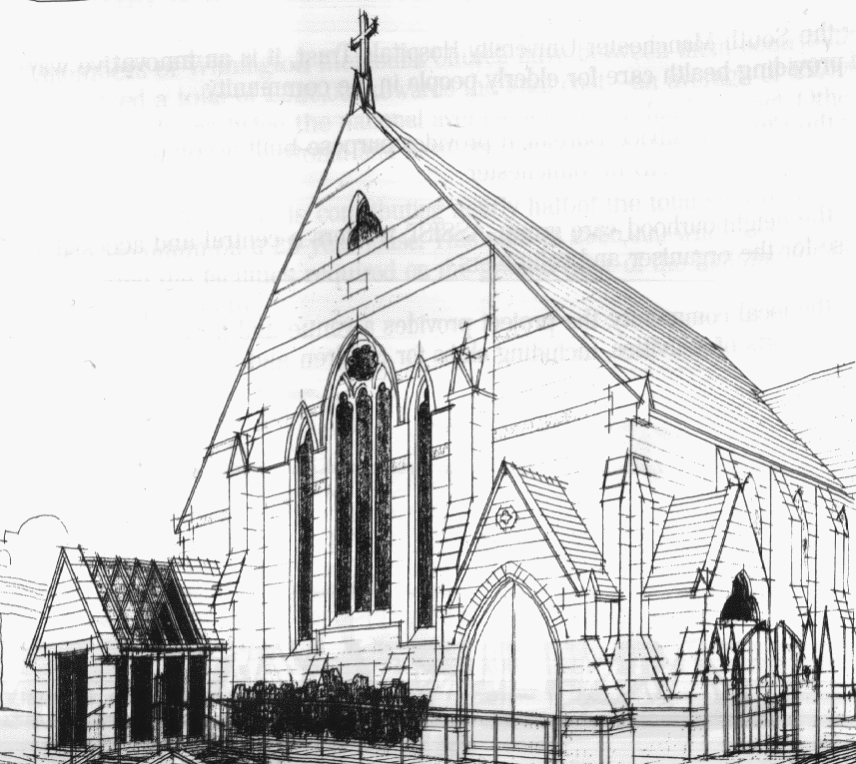 439 Wilmslow Road, Withington, Manchester, M20 4AN.Telephone: 0161 445 0804    E-MAIL: office@withingtonmethodistchurch.org  SUNDAY 7th November 202110:45 am: Morning service with Holy Communion led by Revd. Krystyna Kwarciak6:30 pm: Circuit service on Zoom led by Revd. Joy RultonJoining details:
https://zoom.us/j/92204599032?pwd=Tzg0SU9xcVZEZFNQK0FnYnNKWjlUQT09
Meeting ID: 922 0459 9032
Passcode: 1901                                                                                                         PRAYER CONCERNSWe continue to remember in our prayers…Peter, Ian, Muriel, Thandiwe, Betty, John, Marguerite, Helen Osei, Kathleen, Linda, Ora and Stasi, Henry, Elaine, Promilla and family, the UN Climate Change Conference in GlasgowCHURCH ACTIVITIES THIS WEEKMonday 8th November, 11 am: Coffee morning on Zoom Wednesday 10th November, 2 pm: Bible Study on ZoomJoining details for both meetings: https://us02web.zoom.us/j/84141198605Meeting ID: 841 4119 8605SUNDAY 14th November 202110:45 am: Remembrance Sunday service led by Revd. Amanda Boon6:30 pm: Circuit service on Zoom led by Revd. Caroline WickensJoining details:
https://zoom.us/j/92204599032?pwd=Tzg0SU9xcVZEZFNQK0FnYnNKWjlUQT09
Meeting ID: 922 0459 9032
Passcode: 1901                                                                                                       CHURCH FAMILY NEWSOn the first Sunday of Advent which this year falls on 28th November we will have our annual Toy Service. On this day, we would welcome donations for the Whalley Range Community Toy Library. In the area where Whalley Range Methodist Church sits, child poverty runs high, with around 2,500 children living in destitution across Moss Side. This means that toys become a luxury, and children can’t access opportunities for imaginative play and learning. The Toy Library is a great way of advertising the church’s presence and sharing the love of God as members of Whalley Range Methodist challenge poverty among families and children in their area.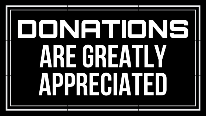 